Covalent:  Empirical & Molecular Formulas Cornell NotesCuesCuesNotes (write notes from powerpoint here)Summary (discuss main ideas and major points…this is homework too!)Summary (discuss main ideas and major points…this is homework too!)Summary (discuss main ideas and major points…this is homework too!)Cues)Notes (write notes from powerpoint here)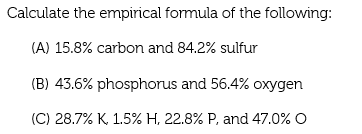 Notes (write notes from powerpoint here)Summary (discuss main ideas and major points…this is homework too!)Summary (discuss main ideas and major points…this is homework too!)Summary (discuss main ideas and major points…this is homework too!)CuesCuesNotes (write notes from powerpoint here)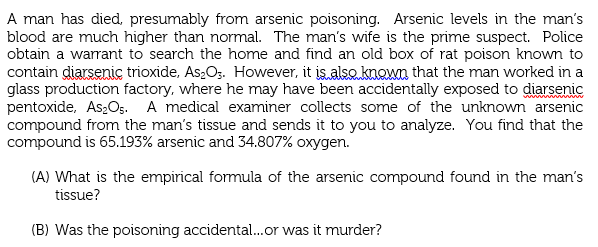 Summary (discuss main ideas and major points…this is homework too!)Summary (discuss main ideas and major points…this is homework too!)Summary (discuss main ideas and major points…this is homework too!)Cues)Notes (write notes from powerpoint here)Notes (write notes from powerpoint here)Summary (discuss main ideas and major points…this is homework too!)Summary (discuss main ideas and major points…this is homework too!)Summary (discuss main ideas and major points…this is homework too!)